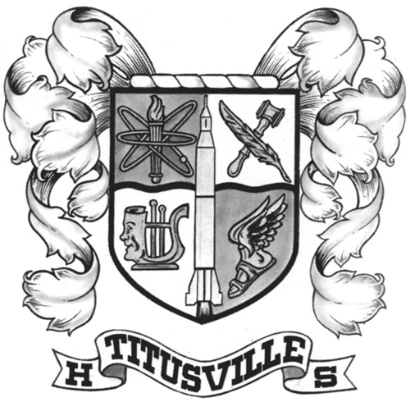 Student Government Membership AppealNAME: ____________________________________________	GRADE LEVEL:______________EMAIL: ____________________________________________	PHONE #: ___________________Appeal ProceduresYou may appeal your membership if you feel there is any discrepancy regarding your attendance records for SGA meetings. Appeals will be reviewed on a case by case basis. It is necessary to provide supporting documentation to explain your lack of attendance. This may include doctor’s notes, court dates, athletic events (games) and/or extenuating circumstances beyond your control (family emergency, serious illness, funeral, etc…).  Address the following items and include any comments that you believe are pertinent in consideration of your appeal. Please review the SGA Constitution on Edline for information regarding attendance for Senators (members). You may type your responsesProvide a detailed account of the reasons that you did not regularly attend meetings. Please include appropriate documentation (sports’ schedule, doctor’s excuse, funeral announcement, ect.) if applicable.Provide a description of the circumstances that have changed to now allow you to attend meetings regularly. Student Signature:_________________________________________________ Date: __________________Parent/Guardian Signature:__________________________________________ Date:___________________---------------------------------------------------------------------------------For Official Use Only---------------------------------------------------------------------------------Received:										                                 Granted or Denied